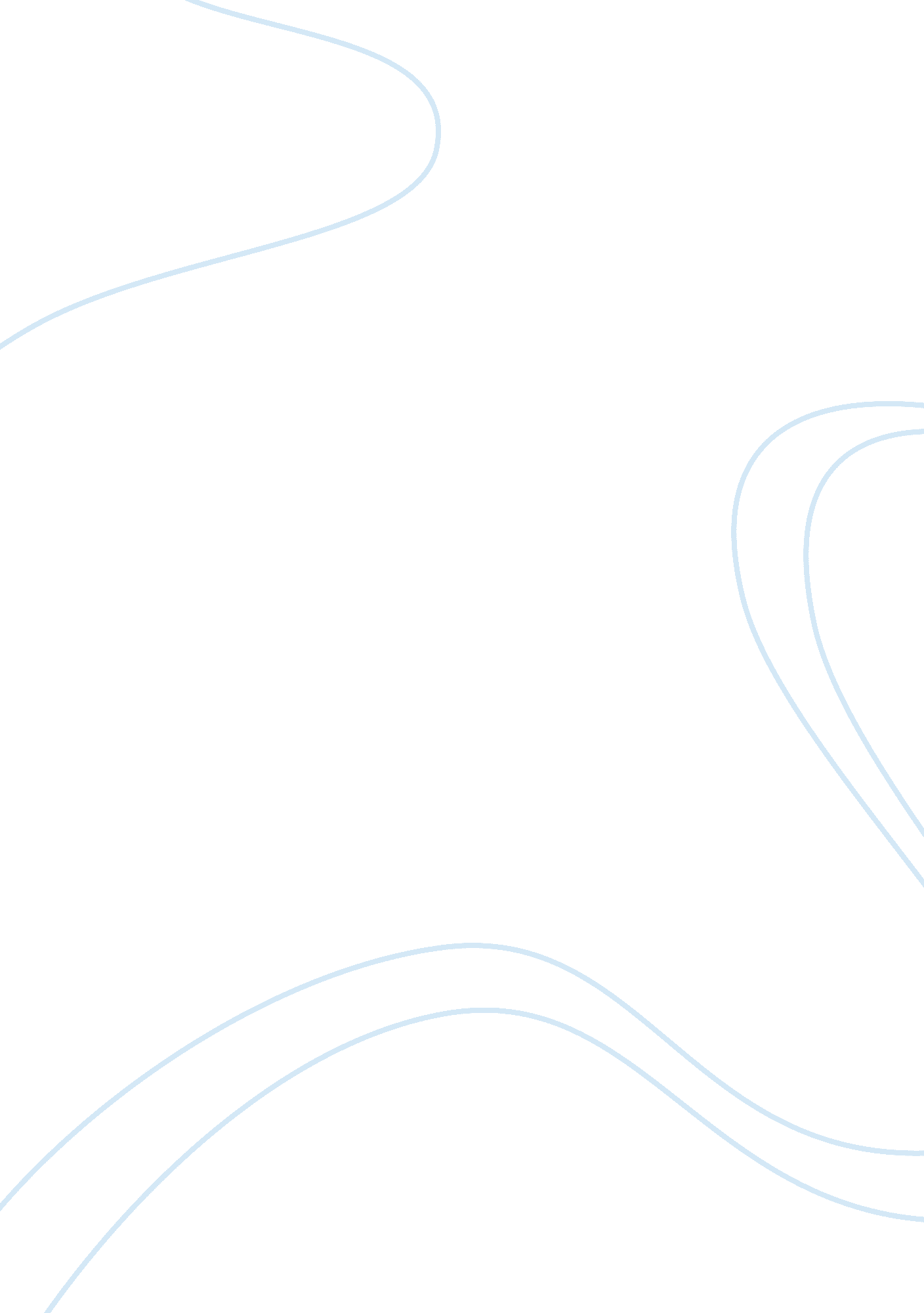 Essay on my writingTechnology, Development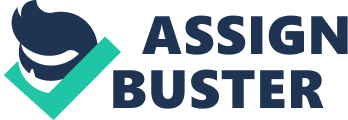 My Writing Writing is an important part of my schoolwork as a student. Writing involves the need to present well-researched and written comprehensive papers on the different subjects offered in college. This thorough process entails a number of different processes including composing to prewriting, drafting and editing. There are different processes in writing that I have always found difficult to understand and master. These mainly involve composing, developing, and organizing my ideas. My strengths in writing are usually in the definition of the topic and purpose of the paper, which I often approach by presenting a rhetorical situation. Writing is a challenging undertaking; however, Identifying my strengths and weaknesses in writing is vital in empowering me gain knowledge on how to develop, organize, draft, revise, edit and proofread my work, which are essential in producing a high quality work. 
My focus on the proper planning, use of the rhetorical situation and the identification of audience and topic presents my strengths in writing. Most of my writings are done in the rhetorical context that essentially emphasizes contrasting scenario. This is essential in challenging the reader to pay attention. I am usually good in other elements like topic, purpose and audience definition. Before I start writing, I often ask myself several questions that I address when writing down my work. I usually consider my prior knowledge on a topic before starting to write together with the context and length requirements of the work. Time allocation for planning, organizing, drafting and revision is similarly an important aspect of my rhetorical situation organization of work. I also consider the target audience, to ensure my writing is understandable and fulfills the need established by the instructor. 
Apart from all the strengths in my writing expertise that I have explored, the importance of research is always a paramount consideration and prerequisite in my literature work. The library and the internet are usually an important part of my research process since it is the first stage of writing. When I write, I focus on describing the main topic, explaining the purpose of that topic and attempting to persuade the audience to belief and accept my position on the topic. Focusing and narrowing the topic usually helps me to determine the length of the paper. I similarly break down the work into sub topics, which helps me to manage my work. The purpose and goal for the different writing is usually my guide during, drafting, revision and even editing. 
However, I have identified several weaknesses in my techniques that often affect my overall results both in grades and work arrangement. Initially, executing the composing process successfully is always a challenge that consumes most of my time when writing. The composing involves developing ideas and organizing them through drafting, revising and editing. Although the process is never straightforward, my pattern of composing is usually jumbled up and entangled. I often loopback halfway into my work, jump ahead and even keep on restarting fresh work constantly. My attention to the different phases of the composing process is often minimal affecting my final work output. Furthermore, I am poor in defining the appropriate occasion and formality, length and the tone I use in my writing. My teacher usually stresses on the importance of paying attention to the occasion and the significance of adjusting to an appropriate tone. 
Focusing and developing a subject is similarly a challenging task for me. I am never able to identify whether or not to analyze, classify, compare and contrast or even define my topic. Organization usually becomes a harder step in my writing for example, in analyzing defining and classifying my work, because I lack essential knowledge of development my work. Revision and editing that involves fixing of spelling, grammar and punctuation errors are some of other writing processes that I often fail to cover effectively. This is usually accompanied with problems in editing for coherence, transitions and logic. 
In an attempt to fix my weaknesses in writing, I have researched on the different methods of developing, organizing, revising and editing work. In developing my work, I will apply a set of different questions by utilizing diverse methods of development that will assist me in focusing and developing subjects. Development will involve either the use of comparisons, examples, descriptions, narration, classification, cause and effect among others. These development methods will assist in the organization of my paper. For example, if my method of development is analysis, definition or classification, I might decide to organize work according to the principles of increasing order of importance or general to specific. I will consider the meaning and structure of works by being keen note on spelling and grammatical errors to polish my skills. Large-scale concerns will entail going through the introductions, outlines and methods of development. The small-scale concerns in editing will take a keen interest in coherence, sentences structures, logic, grammar, clarity and tenses among other concerns. With my improved writing technique, I intend to explore writing to communicate my views and opinions to address various critical issues affecting the society including the modern day continual loss of the moral fabric. 